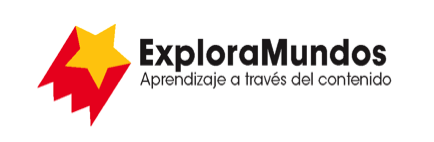 Niveles N, O, P: Investigaciones
El lugar donde vivoParte 3: Anota los datosBusca una forma de anotar la información que te permita ver patrones 
en los datos.Cuando termines, asegúrate de guardar este archivo.Mi lugar(templado)El bosque tropicalClimaCasasComidaRopaTransporteDeportes y actividadesLo que es buenoLo que no es tan bueno